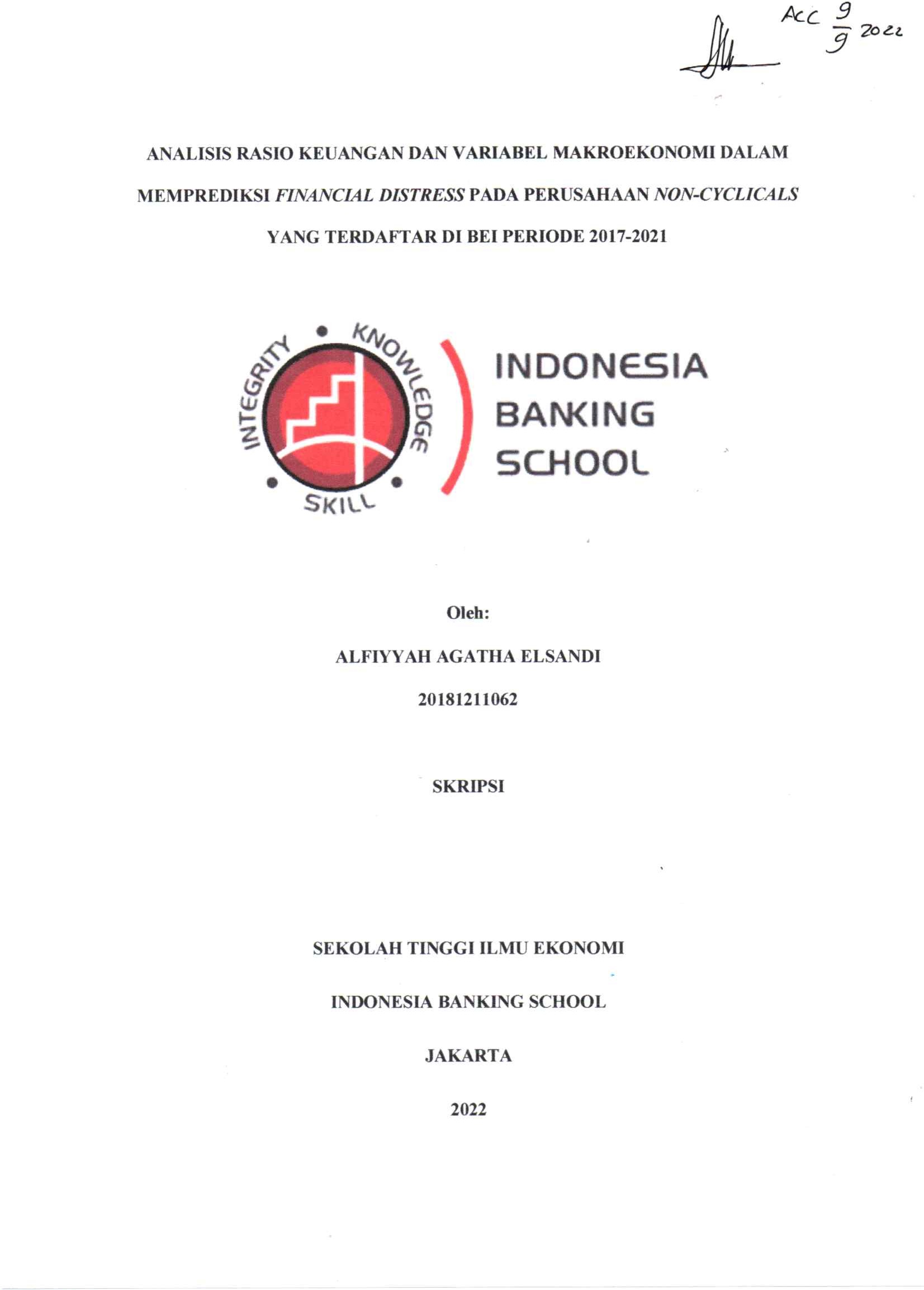 DAMPAK INDIKATOR MAKROEKONOMI TERHADAP FINANCIAL DISTRESS PERIODE SEBELUM DAN PADA MASA COVID-19 di PERUSAHAAN NON-CYCLICALS TAHUN 2017-2021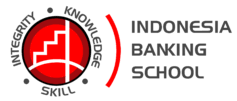 Oleh:ALFIYYAH AGATHA ELSANDI20181211062SKRIPSISEKOLAH TINGGI ILMU EKONOMIINDONESIA BANKING SCHOOLJAKARTA2022DAMPAK INDIKATOR MAKROEKONOMI TERHADAP FINANCIAL DISTRESS PERIODE SEBELUM DAN PADA MASA COVID-19 di PERUSAHAAN NON-CYCLICALS TAHUN 2017-2021Oleh:ALFIYYAH AGATHA ELSANDI20181211062Diajukan Untuk Melengkapi Sebagian Syarat Guna Mencapai Gelar Sarjana Ekonomi Program Studi AkuntansiSEKOLAH TINGGI ILMU EKONOMIINDONESIA BANKING SCHOOLJAKARTA2022HALAMAN PERSETUJUAN DOSEN PEMBIMBING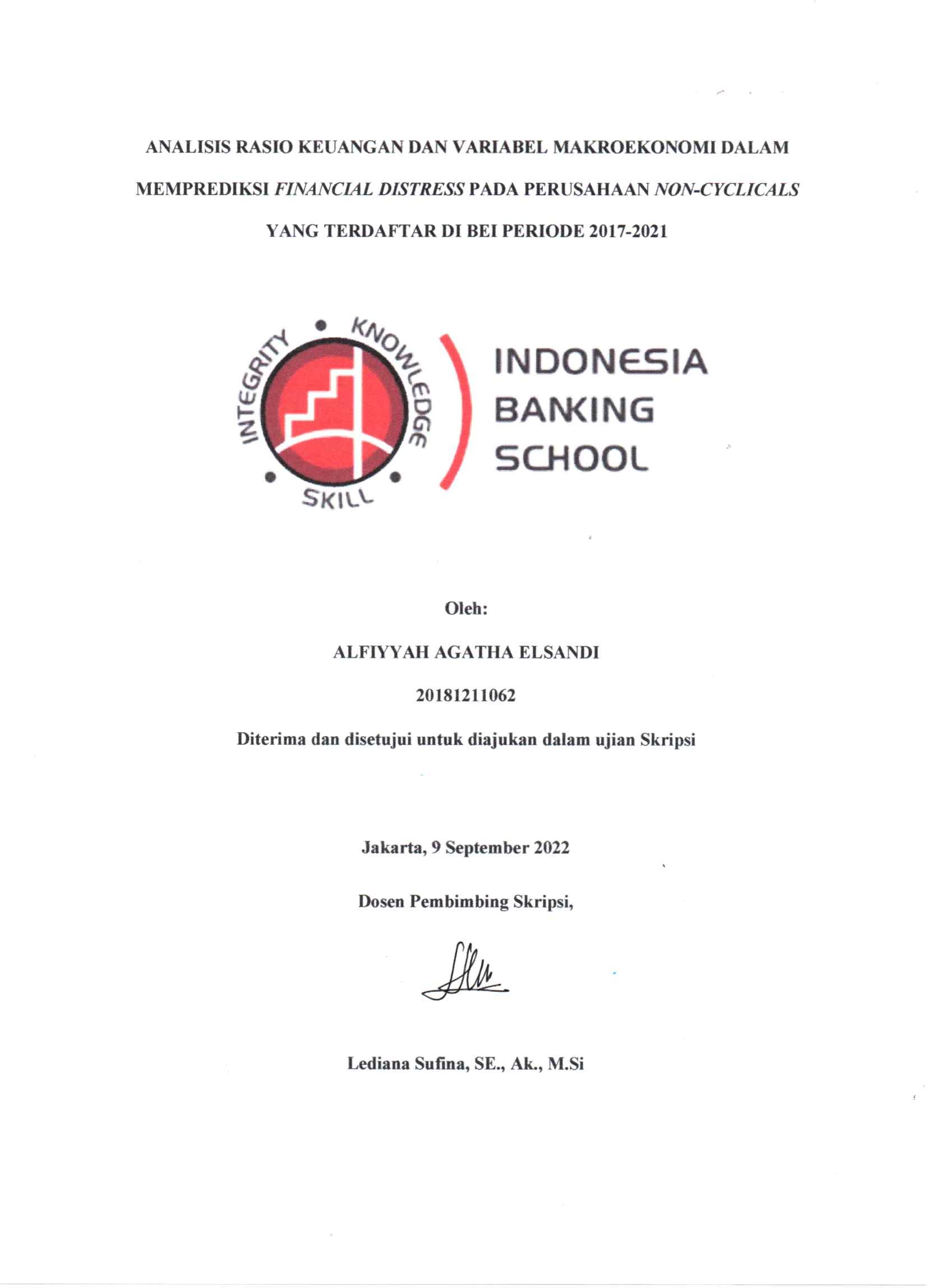 DAFTAR GAMBARGambar 1. 1 Grafik Inflasi tahun 2020	3Gambar 1. 2 Grafik Inflasi tahun 2021	4Gambar 1. 3 Grafik Nilai Tukar/kurs tahun 2020	5Gambar 1. 4 Grafik Nilai Tukar/kurs tahun 2021	6DAFTAR TABELTabel 2. 1	28Tabel 3. 1	43Tabel 4. 1	55Tabel 4.2  	57Tabel 4. 3	58Tabel 4. 4	59Tabel 4. 5	64Tabel 4. 6	69Tabel 4. 7	70Tabel 4. 8	71Tabel 4. 9	71Tabel 4. 10	72Tabel 4. 11	73Tabel 4. 12	74Tabel 4. 13	74Tabel 4. 14	75Tabel 4. 15	76Tabel 4. 16	77Tabel 4. 17	77Tabel 4. 18	78Tabel 4. 19	78Tabel 4. 20	80Tabel 4. 21	81Tabel 4. 22	82Tabel 4. 23	82Tabel 4. 24	83Tabel 4. 25	84Tabel 4. 26	85Tabel 4. 27	85DAFTAR LAMPIRANLampiran 1 Tabel Data	108Lampiran 2 Statistik Deskriptif	109Lampiran 3 Hasil Uji Chow	110 Lampiran 4 Hasil Uji Hausman 	112Lampiran 5 Hasil Uji LM	114Lampiran 6 Hasil Uji Normalitas	115Lampiran 7 Hasil Uji Multikolinearitas	116Lampiran 8 Hasil Uji Heteroskedastisitas	116Lampiran 9 Hasil UJi Autokorelasi	118Lampiran 10 Hasil Regresi Model Terpilih (Common Effect Model)	119ABSTRAKFinancial distress merupakan kondisi dimana perusahaan berada dalam posisi kesulitan keuangan secara keseluruhan yang bisa menuju pada kebangkrutan. Financial distress menjadi salah satu permasalahan yang cukup penting di seluruh sektor bisnis. Saat ini, isu financial distress menjadi perhatian bagi para pelaku bisnis karena hal tersebut menggambarkan kemampuan keberlangsungan usaha di masa pandemi Covid-19 yang terjadi pada awal tahun 2020 lalu. Penelitian ini bertujuan untuk menganalisis dampak makroekonomi Inflasi, dan Nilai Tukar/Kurs terhadap variabel dependen yaitu Financial Distress. Penelitian ini melakukan perbandingan dua periode yaitu periode sebelum Covid-19 (2017-2019) dan periode masa Covid-19 (2018-2021). Penelitian ini menggunakan metode purposive sampling yang menghasilkan sampel sebanyak 59 perusahaan Non-Cyclicals klasifikasi sektor D yang terdaftar di IDX-IC. Penelitian ini menggunakan analisis regresi berganda dalam pengujian hipotesis. Hasil penelitian menunjukkan bahwa variabel makroekonomi yang diproksikan dengan Inflasi dan Nilai Tukar/kurs tidak berpengaruh terhadap financial distress pada periode sebelum Covid-19 (2017-2019), namun Inflasi dan Nilai Tukar/Kurs berpengaruh negatif terhadap financial distress pada periode masa Covid-19 (2018-2021).Kata Kunci: Financial Distress, Makroekonomi, Inflasi, Nilai Tukar/kurs, Covid-19ABSTRACTFinancial distress is a condition where the company is in a position of overall financial difficulty which can lead to bankruptcy. Financial distress is one of the most important problems in all business sektors. Currently, the issue of financial distress is a concern for business people because it illustrates the ability of business continuity during the Covid-19 pandemi that occurred in early 2020. This study aims to analyze the macroeconomic impact of inflation and exchange rates on the dependent variabel, namely Financial Distress. This study compares two periods, the period before Covid-19 (2017-2019) and the period during the Covid-19 period (2018-2021). This study uses a purposive sampling method which produces a sample of 59 Non-Cyclicals companies classified as sektor D listed on IDX-IC. This study uses multiple regression analysis in testing the hypothesis. The results show that macroeconomic variabels proxied by inflation and exchange rates have no effect on financial distress in the period before Covid-19 (2017-2019), but inflation and exchange rates have a negative effect on financial distress during the Covid-19 period. (2018-2021).Keywords: Financial Distress, Macroeconomics, Inflation, Exchange Rates, Covid-19BAB I
PENDAHULUAN1.1 Latar BelakangKondisi ekonomi yang tidak stabil pada suatu negara akan berpengaruh terhadap aktivitas serta kinerja perusahaan. Hal tersebut didukung dengan melemahnya laju pertumbuhan ekonomi secara global. Peristiwa krisis keuangan yang melanda dunia secara global pada tahun 1998 dan 2008 menyebabkan banyak perusahaan menghadapi kondisi kesulitan keuangan yang berujung pada kebangkrutan (Simanjuntak et al., 2017). Kondisi kesulitan keuangan tersebut dapat terdeteksi dengan menurunnya profitabilitas dan arus kas secara berkala terhadap obligasi perusahaan. Apabila perusahaan tidak mampu mengatasi perubahan keuangan secara tidak terduga, maka perusahaan tersebut akan mengalami kondisi Financial distress. Faktor yang menyebabkan kondisi tersebut dapat terjadi adalah dengan melemahnya aktivitas perdagangan dan manufaktur, ketegangan dalam perdagangan, serta negara berkembang yang berada dibawah tekanan pasar, dan juga banyak negara yang mengalami resesi, dan Indonesia menjadi salah satunya. Kondisi kesulitan keuangan (Financial distress) yang terjadi pada suatu perusahaan dapat disebabkan oleh berbagai faktor baik internal maupun eksternal. Salah satu faktor eksternal perusahaan yang berpengaruh adalah makroekonomi, dimana inflasi dan perubahan nilai tukar/kurs rupiah terjadi. Namun, gagalnya perusahaan dalam mengantisipasi suatu masalah keuangan menjadi faktor utama penyebab perusahaan mengalami Financial distress (Thim et al., 2011). Pada awal tahun 2020, dunia secara global dihadapi dengan satu kondisi yang tidak terduga yaitu dengan adanya wabah virus Covid-19 yang hampir menyebar ke seluruh dunia. Penyebaran virus Covid-19 ini tentunya mengakibatkan terjadinya perubahan yang signifikan terhadap seluruh tatanan sektor perekonomian. Dengan terjadinya pandemi Covid-19 tersebut menimbulkan dampak yang berbeda di setiap negara. Pandemi Covid-19 tentunya memberikan perubahan pada aktivitas yang dijalankan sehari-hari, perubahan aktivitas tersebut memberi dampak di berbagai sektor di Indonesia tidak hanya pada sektor kesehatan, namun sektor bisnis juga terkena imbasnya (CNN, 2020). Sektor bisnis yang paling terdampak dari pandemi Covid-19 adalah sektor hotel, tempat wisata, jasa transportasi, event organizer, mal, ritel, rumah makan, bioskop, otomotif, serta barang elektronik (Sidik, 2020). Bahkan terdapat beberapa perusahaan yang mengalami financial distress selama pandemi berlangsung (Sidik, 2020).Kondisi ekononomi Indonesia sempat mengalami resesi yang mengakibatkan beberapa perusahaan mengalami kesulitan keuangan atau financial distress (CNN, 2020). Salah satunya adalah PT. Hero Supermarket Tbk yang melakukan penutupan beberapa gerai Giant secara permanen (CNN, 2021). Giant merupakan salah satu bisnis yang dijalankan oleh HERO. Giant sempat menunjukkan tanda-tanda penurunan dari kinerja keuangan yang ditunjukkan dengan terjadinya penutupan enam gerai Giant di beberapa wilayah Indonesia pada tahun 2019 (Pratama, 2021). Setahun kemudian pada tahun 2020 manajemen HERO kembali melakukan penutupan gerai Giant, yang berlanjut hingga bulan Juli 2020 secara resmi manajemen HERO mengumumkan untuk menutup seluruh gerai Giant secara permanen (Sidik, 2021). Operasional gerai yang terganggu selama pandemi Covid-19 menjadi alasan utama gerai Giant harus ditutup sehingga perlu untuk dilakukan perampingan. Perampingan ialah pengurangan jumlah karyawan serta sumber daya lainnya sebagai upaya dalam efisiensi bisnis. Perampingan gerai dilakukan guna menjalankan strategi jangka panjang sehingga operasional perusahaan bisa berjalan secara efisien di masa depan (Pratama, 2021).Dari sisi makro ekonomi di Indonesia sendiri yaitu tingkat inflasi dan nilai tukar/kurs yang ikut terdampak dari pandemi tersebut. Berdasarkan laporan analisis inflasi TPIP Desember 2020 yang didapatkan dari situs resmi Bank Indonesia (www.bi.go.id) mengenai tingkat inflasi yang terjadi pada tahun 2020 dimana awal wabah Covid-19 memasuki Indonesia menyentuh angka terendah selama 7 tahun terakhir yaitu 1,68%, menurun dibandingkan realisasi pada tahun 2019 yaitu 2,72%. Rendahnya angka inflasi tersebut disebabkan oleh lemahnya permintaan domestik akibat pandemi Covid-19 tersebut.  Rendahnya realisasi inflasi pada tahun 2020 juga diperkuat dengan capaian seluruh kelompok inflasi yang dapat dikatakan cukup terkendali. Kelompok inflasi tersebut antara lain Volatile Food (VF) dan Administered Price (AP). Seperti yang dapat dilihat pada table diatas bahwa dalam kelompok Volatile Food (VF) menunjukkan angka 3,62% (yoy) yang dimana lebih rendah dibandingkan tahun 2019 yaitu 4,30% (yoy). Hal tersebut diakibatkan oleh penurunan permintaan dari sektor hotel, restoran, dan catering selama diberlakukannya kebijakan Pembatasan Sosial Berskala Besar (PSBB) di beberapa wilayah. Begitu juga dengan kelompok Administered Price (AP) yang menunjukkan penurunan pada level 0,25% (yoy) dibandingkan dengan tahun 2019 yaitu 0,51%. Rendahnya inflasi aneka rokok serta aneka angkutan akibat pelemahan daya beli dan pembatasan aktivitas masyarakat menjadi penyebab utama penurunan level pada kelompok Administered Price (AP). 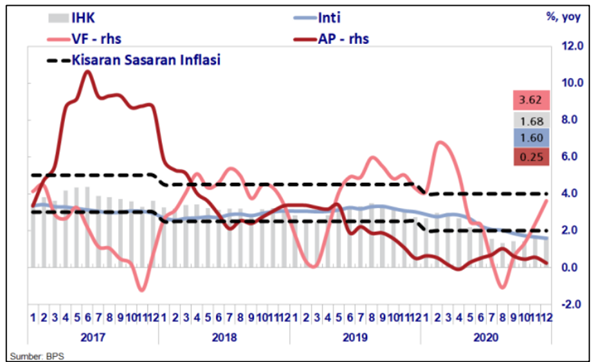 Namun, pada beberapa bulan terakhir tahun 2021, telah dilakukan pelonggaran Pemberlakuan Pembatasan Kegiatan Masyarakat (PPKM) dalam memperingati hari natal dan tahun baru 2022. Kelonggaran dari Pemberlakuan Pembatasan Kegiatan Masyarakat (PPKM) tersebut tentunya berdampak pada tingkat inflasi Indonesia pada tahun 2021. Berdasarkan laporan analisis inflasi TPIP Desember 2021 yang didapatkan dari situs resmi Bank Indonesia (www.bi.go.id) mengatakan bahwa inflasi pada tahun 2021 berada dalam keadaan rendah dan stabil yakni 1,87%, yang mana lebih tinggi dibandingkan tahun 2020. Berikut adalah grafik pergerakan inflasi dari tahun 2017-2021.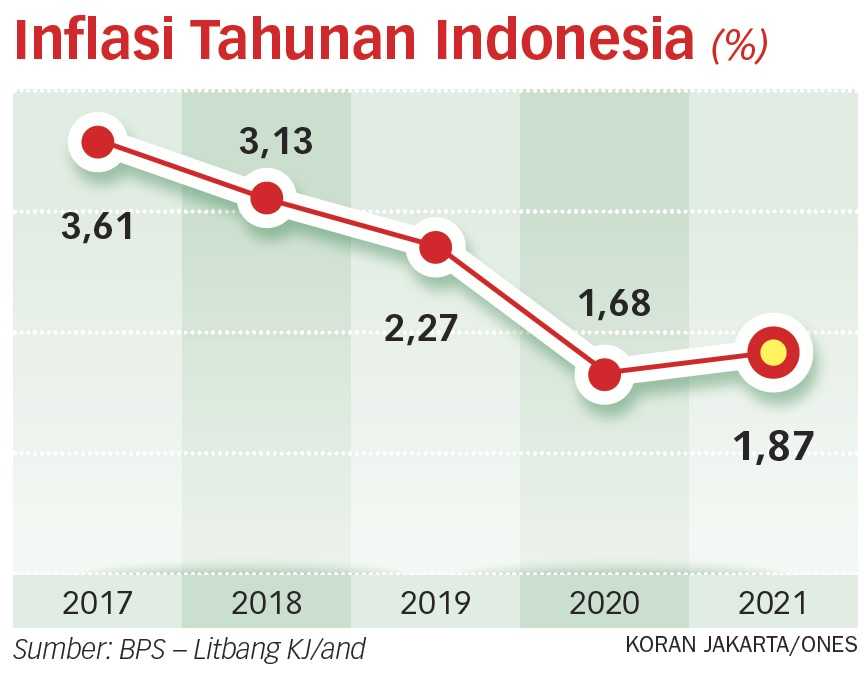 Selain inflasi, variabel makroekonomi lainnya seperti nilai tukar/kurs rupiah juga ikut terdampak akibat penyebaran wabah Covid-19 di Indonesia. Nilai tukar/kurs merupakan suatu harga pertukaran mata uang dari suatu negara dengan negara lain, sehingga nilai tukar bisa mempengaruhi dalam pembelian bahan baku, penjualan, maupun nominal pinjaman yang dilakukan dengan bank internasional. Penurunan nilai tukar/kurs Rupiah terhadap Dollar AS yang terjadi pada masa pandemi harus lebih diperhatikan oleh pemerintah, karena nilai tukar mata uang rupiah memiliki keterlibatan langsung dengan fundamental ekonomi lainnya. Pertama, nilai tukar rupiah memiliki hubungan kuat dengan kondisi neraca perdangangan Indonesia, diketahui bahwa neraca perdagangan Indonesia mengalami deficit dalam dua tahun berturut yaitu pada tahun 2018 sebesar US$ 8,57 miliar dan pada selama tahun 2019 sebesar US$ 3,2 miliar (Nugroho Setyo, 2021). Hal tersebut terjadi akibat dari pertumbuhan ekspor yang lambat dibandingkan pertumbuhan impornya. Semakin lemahnya nilai tukar Rupiah/USD akan meningkatkan deficit dari neraca perdagangan dalam nilai riil mata uang rupiah. Dengan demikian, pelemahan nilai tukar rupiah yang terjadi pada masa Covid-19 akan berpengaruh signifikan terhadap kondisi perekonomian Indonesia secara keseluruhan (Nugroho Setyo, 2021). Dcri sisi perusahaan, nilai tukar/kurs sangat berpengaruh terhadap kegiatan operasional dari perusahaan yang melakukan impor dari negara lain. Tercatat semenjak pandemi pada 2 Maret 2020- 16 April 2020, secara YTD tercatat bahwa kurs Rupiah terhadap US$ terkoreksi atau melemah sebesar -12,4% dan IHSG terkoreksi sebesar 28,44% (Haryanto, 2020)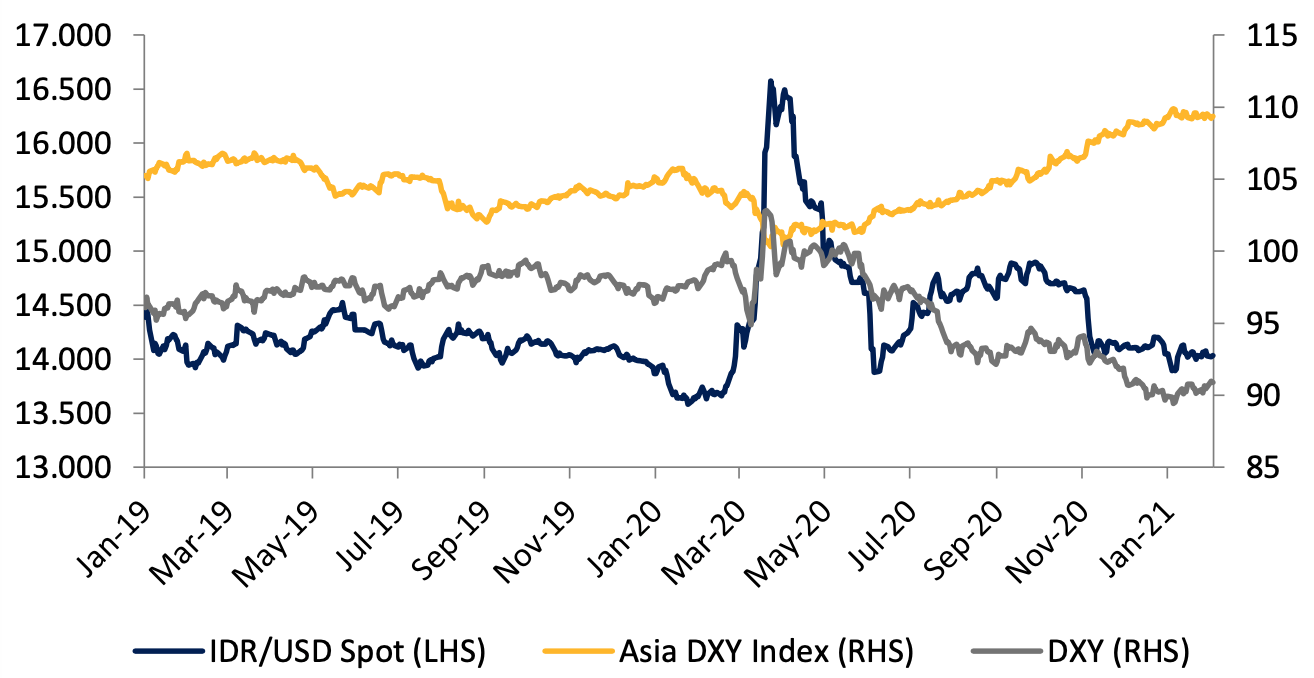 Seperti yang dapat dilihat dari table diatas bahwa tercatat sebelum Covid-19 terjadi, nilai tukar/kurs rupiah per dolar AS terbesar pada Rp14.000/US$ dan pada saat pandemi Covid-19, nilai rupiah terdepresiasi hingga kisaran Rp16.000/US$. Namun, pada tahun 2021 grafik dari nilai tukar/kurs tercatat kembali berada diangka Rp14.000/US$ seperti table dibawah ini (Haryanto, 2020).Namun, dampak yang ditimbulkan dari pandemi Covid-19 ini cukup beragam, dampak positif terjadi pada bidang pembuatan produk-produk kesehatan, kebersihan, dan produk makanan akibat meningkatnya laba penjualan perusahaan tersebut (Rohmah & Syari, 2020). Dampak yang berbeda dirasakan oleh perusahaan pada sektor perbankan yang harus menerima dampak negatif akibat banyaknya modal asing yang menarik kembali investasinya hingga perbankan mengalami kerugian (Rohmah & Syari, 2020).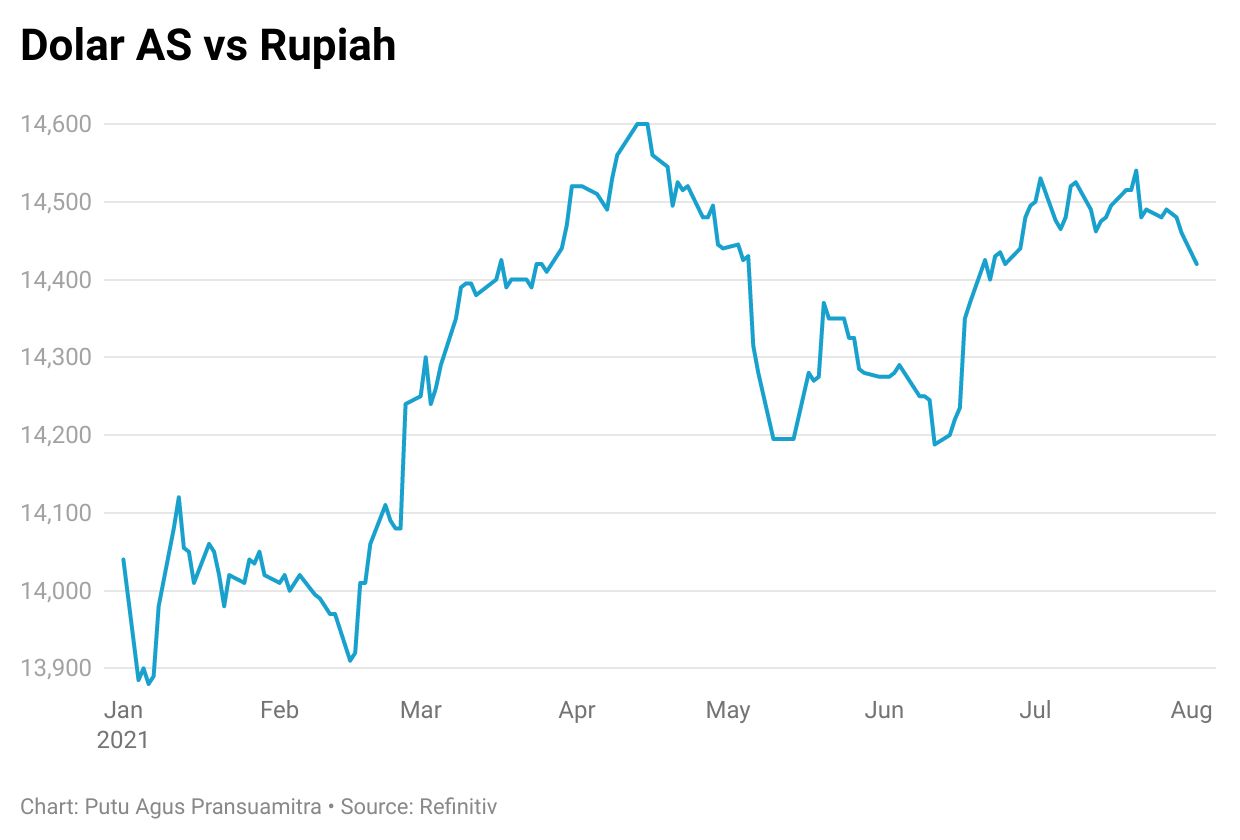 Sumber informasi utama berasal dari laporan keuangan perusahaan yang berisikan posisi keuangan perusahaan, kinerja serta perubahan posisi keuangan perusahaan, laporan keuangan dapat menjadi gambaran bagaimana kinerja dari perusahaan tersebut. Hasil laporan keuangan tersebut juga dapat menjadi patokan bagi pemilik perusahaan, investor, dan manajer dalam mengambil keputusan yang tepat. Prediksi kekuatan keuangan dari suatu perusahaan secara umum dilakukan oleh pihak eksternal perusahaan, seperti: investor, kreditor, auditor, pemerintah dan pemilik perusahaan (Widiyaningsih, 2008). Apabila suatu perusahaan dihadapkan dengan kondisi kesulitan keuangan, akan menimbulkan pertimbangan bagi pihak investor, dan bagi pihak kreditur akan mempertimbangkan kembali sebelum menanamkan modalnya. Sinyal distress yang telah terjadi di suatu perusahaan diindikasikan dengan timbulnya masalah kualitas produk, penundaan pengiriman, tagihan dari bank dan lain sebagainya. Financial distress adalah suatu kondisi tahap penurunan kondisi keuangan perusahaan yang terjadi sebelum mengalami kebangkrutan atau likuidasi (Widarjo & Setiawan, 2009). Pendapat lain menyebutkan bahwa Financial distress merupakan kondisi tidak sehat atau krisisnya keuangan dari perusahaan tersebut (Widati & Pratama, 2015). Terdapat tiga aspek yang menjadi faktor penyebab terjadinya Financial distress dilihat dari kondisi keuangan perusahaan yaitu, faktor ketidakcukupan modal atau kekurangan modal, besarnya beban utang dan bunga, dan menderita kerugian. Ketiga aspek tersebut saling berkaitan, maka perlunya menjaga keseimbangan dari tiga aspek tersebut agar perusahaan dapat terhindar dari kondisi Financial distress yang mengarah pada kebangkrutan (Rodoni, Ahmad & Ali, 2014).Kondisi Financial distress pada umumnya terjadi sebelum perusahaan mengalami kebangkrutan. Seperti yang dikatakan oleh (H. D. Platt & Platt, 2002) Financial distress adalah suatu keadaan perusahaan yang mengalami kesulitan keuangan sebelum terjadinya kebangkrutan atau likuidasi pada perusahaan tersebut. Kebangkrutan sendiri diartikan sebagai suatu keadaan dimana perusahaan gagal atau tidak mampu dalam memenuhi kewajiban-kewajiban debitur dikarenakan perusahaan telah mengalami kekurangan dan ketidakcukupan dana untuk melanjutkan usahanya.Berbagai metode telah dikembangkan dan digunakan untuk memprediksi Financial distress yang terjadi di perusahaan. Penggunaan analisis rasio dalam informasi keuangan yang telah disajikan didalam laporan keuangan perusahaan menjadi salah satunya. Dalam penelitian ini menggunakan model Altman Z-Score (1968) yang dimana merupakan penelitian pertama yang mengkaji pemanfaatan analisis rasio keuangan yang menjadi instrumen dalam memprediksi kebangkrutan perusahaan. Dalam penelitian ini menggunakan variabel makroekonomi yang diproksikan dengan tingkat inflasi dan nilai tukar/kurs. Hasil penelitian yang dilakukan oleh (Kholisoh & Dwiarti, 2020), (Priyatnasari, S. & Hartono, 2019) yang mengatakan bahwa sensitivitas inflasi dan nilai tukar/kurs tidak berpengaruh dalam memprediksi kondisi Financial distress perusahaan. Namun penelitian yang dilakukan oleh (Oktarina, 2018) mengatakan bahwa sensitivitas makroekonomi yang diproksikan dengan inflasi dan nilai tukar/kurs berpengaruh terhadap financial distress.Dalam penelitian ini akan menguji kembali pengaruh rasio keuangan dan variabel makroekonomi dalam memprediksi kondisi Financial distress pada perusahaan Non-Cyclicals serta akan membandingkan periode pada saat sebelum Covid-19 dan setelah Covid-19. Alasan memilih perusahan Non-Cyclicals menjadi sampel dalam penelitian ini adalah untuk melihat kebenaran atas pernyataan bahwa pada masa pandemi Covid-19 kemarin perusahaan Non-Cyclicals ini tidak mengalami penurunan produksi bahkan mengalami peningkatan, juga untuk melihat perbandingan pada masa sebelum pandemi dan pada masa pandemi.1.2 Ruang Lingkup MasalahPenelitian ini merupakan modifikasi dari penelitian sebelumnya yang dilakukan oleh Sheila Priyatnasari & Ulil Hartono (2019) mengenai “RASIO KEUANGAN, MAKROEKONOMI DAN FINANCIAL DISTRESS: STUDI PADA PERUSAHAAN PERDAGANGAN, JASA DAN INVESTASI DI INDONESIA”.  Perbedaan penelitian ini dengan penelitian sebelumnya adalah (1) pengamatan yang dilakukan oleh peneliti sebelumnya adalah pada periode 2013-2017. Namun dalam penelitian ini tahun pengamatan dilakukan pada periode 2017-2021. (2) objek pada peneliti sebelumnya adalah perusahaan perdagangan, jasa dan investasi yang tercatat pada BEI periode 2013-2017. Namun dalam penelitian ini objek yang digunakan adalah perusahaan Non-Cyclicals yang terdaftar pada IDX-IC sektor D periode 2017-2021.Dalam penelitian ini, peneliti menggunakan model Altman Z-Score dalam menentukan Financial distress serta menambahkan rasio aktivitas sebagai variabel independen yang akan diuji pengaruhnya terhadap Financial distress. Lebih lanjut lagi, penelitian ini menggunakan makroekonomi yang diproksikan dengan inflasi dan nilai tukar/kurs sebagai variabel independen untuk melihat pengaruhnya dalam memprediksi Financial distress yang menjadi variabel dependen dalam penelitian ini. Dalam penelitian ini akan membandingkan periode pada masa sebelum Covid-19 dan pada masa Covid-19.Fokus dalam penelitian ini dilakukan pada perusahaan-perusahaan Non-Cyclicals dengan periode observasi yakni dari tahun 2017 hingga 2021. Pemilihan sampel tersebut sebagai unit analisis dalam penelitian ini karena penulis ingin membuktikan bahwa perusahaan Non-Cyclicals tersebut mengalami dampak tidak terlalu besar selama wabah Covid-19 dan kecil untuk berpotensi mengalami kondisi Financial distress. 1.3 Identifikasi MasalahFinancial distress adalah kondisi dimana keuangan perusahaan yang lemah dan berpotensi untuk mengalami kebangkrutan serta perusahaan menghadapi tahap penurunan kondisi perusahaan yang mengakibatkan terjadi kegagalan dalam menepati janji terhadap kreditor ataupun investor.Terdapat fenomena berkaitan dengan ketidakstabilan perekonomian Indonesia yang disebabkan oleh terjadi pandemi Covid-19 pada tahun 2020. Dalam delapan dekade terakhir peristiwa Covid-19 serta tindakan pencegahannya menyebabkan resesi secara global yang terdalam. Selama pertengahan bulan Maret pemerintah Indonesia melakukan pencegahan dengan melakukan pembatasan pergerakan (mobility) yang kemudian memberlakukan karantina sebagian wilayah pada bulan April – Juni, yang menyebabkan banyak perusahaan ataupun toko-toko harus berhenti beroperasi secara paksa sehingga para konsumen enggan untuk berbelanja. Akibat dari peristiwa tersebut banyak perusahaan yang mengalami kondisi financial distress hingga menuju kebangkrutan. 1.4 Rumusan MasalahBerdasarkan uraian diatas, maka dapat dirumuskan masalah yang akan menjadi perhatian utama dalam penelitian ini:Apakah inflasi berpengaruh terhadap Financial distress suatu perusahaan?Apakah nilai tukar/kurs berpengaruh terhadap Financial distress suatu perusahaan?1.5 Pembatasan MasalahPembatasan masalah dilakukan penulis agar dapat fokus pada penelitian yang dilakukan dapat memberikan kesimpulan yang baik. Oleh karena itu, dapat disusun pembatasan masalah yang akan dibahas dalam penelitian ini yaitu:Pada penelitian ini, hanya berfokus membahas masalah yang berkaitan dengan prediksi kondisi Financial distress perusahaan dengan beberapa faktor yang mempengaruhi seperti rasio keuangan dan makroekonomi (inflasi dan nilai tukar).Penelitian ini melakukan perbandingan periode pada masa sebelum Covid-19 terjadi dan periode pada masa dan setelah Covid-19.Data-data yang dianalisa pada penelitian ini meliputi perusahaan yang terdaftar pada IDX-IC sektor D dan juga mempublikasikan laporan keuangannya pada periode 2017-2021, serta menarik data Indeks Harga Konsumen (IHK) dari situs Badan Pusat Statistik (BPS) periode 2017-2021.1.6 Tujuan PenelitianBerdasarkan rumusan masalah yang telah disebutkan diatas, maka tujuan dari penelitian ini adalah:Untuk mengetahui pengaruh inflasi terhadap Financial distress suatu perusahaan.Untuk mengetahui pengaruh nilai tukar terhadap Financial distress suatu perusahaan.1.7 Manfaat PenelitianBerdasarkan tujuan penelitian yang telah disebutkan diatas, maka penelitian ini diharapkan dapat memberikan manfaat kepada berbagai pihak, antara lain:Manfaat TeoritisPenelitian ini dapat digunakan sebagai sumber referensi untuk penelitian selanjutnya, sehingga dapat menambah pengetahuan bagi pembaca mengenai apa itu kondisi Financial distress dalam perusahaan.Bagi AkademisPenelitian ini dapat digunakan sebagai bahan literature bagi penelitian selanjutnya yang berkaitan dengan prediksi kondisi Financial distress perusahaan, serta sebagai referensi dalam memperluas wawasan perkuliahan.Bagi PenulisPenelitian ini bermanfaat bagi penulis dalam mengembangkan kemampuan berfikir secara kritis dan sistematis. Penelitian ini dapat mengembangkan analitis penulis dalam mengumpulkan informasi yang tepat, visualisasi informasi, serta menganalisa masalah dengan memanfaatkan penerapan pengetahuan dan konsep yang dimiliki untuk menemukan penyelesaian atas masalah tersebut.1.8 Sistemtika Penulisan SkripsiBAB I: PENDAHULUANBerisi uraian mengenai latar belakang masalah, rumusan masalah penelitian, tujuan dan maksud penelitian, formulasi hipotesis dan gambaran mengenai metode penelitian secara singkat.BAB II: LANDASAN TEORI, KERANGKA PEMIKIRAN, DAN HIPOTESISBerisi uraian secara ringkas teori – teori yang menjelaskan mengenai permasalahan yang akan diteliti disertai dengan penelitian terdahulu yang sejenis melalui tinjauan pustaka dan kerangka pemikiran penelitian yang menggambarkan hubungan antar variabel.BAB III: METODE PENELITIANPenjelasan secara rinci mengenai semua unsur metode dalam penelitian ini, yaitu penjelasan mengenai populasi dan sampel penelitian, sumber dan teknik pengumpulan data, definisi dan pengukuran variabel serta metode analisis.BAB IV: ANALISIS PEMBAHASANBerisi jabaran hasil penelitian mengenai gambaran umum objek penelitian, hasil analisis dan pembahasan hasil penelitian, serta implikasi manajerial.BAB V: KESIMPULAN, SARAN DAN KETERBATASANBerisi penjelasan kesimpulan dari analisis data dan pembahasan yang telah dipaparkan. Selain itu, bab ini juga menjelaskan keterbatasan penelitian dan saran penulis bagi berbagai pihak terkait hasil penelitian yang telah dilakukan.DAFTAR PUSTAKAAbigail, S. V. (2022). Pengaruh Pofitabilitas dan Nilai Tukar terhadap Financial Distress selama Covid-19. In Skripsi Universitas Islam Negeri Maulana Malik Ibrahim.Almilia, L. S., & Kristijadi, K. (2003). Analisis Rasio Keuangan Untuk Memprediksi Kondisi Financial Distress Perusahaan Manufaktur Yang Terdaftar Di Bursa Efek Indonesia. Jurnal Akuntansi Dan Auditing Indonesia, 7(2), 183–210.Brigham, Eugene F. Houston, J. F. (2006). Dasar-dasar manajemen keuangan, edisi 11. Jakarta: Salemba Empat.Cinantya, I., Merkusiwati, N. (2015). Pengaruh Corporate Governance, Financial Indikators, Dan Ukuran Perusahaan Terhadap Financial Distress. COMPETITIVE Jurnal Akuntansi Dan Keuangan, 5(2), 62. https://doi.org/10.31000/competitive.v5i2.4196CNN. (2020). Dampak Resesi Corona Mengalir ke Berbagai Sektor. CNN Indonesia. https://www.cnnindonesia.com/ekonomi/20200908105412-532-543899/dampak-resesi-corona-mengalir-ke-berbagai-sektorCNN. (2021). Daftar Gerai Giant yang Tutup. CNN Indonesia. https://www.cnnindonesia.com/ekonomi/20210305102841-92-614067/daftar-gerai-giant-yang-tutupDarmawan, S. (2017). Analisis Pengaruh Corporate Governance, Variabel Ekonomi Makro Terhadap Financial Distress Dengan Variabel Kontrol Ukuran Perusahaan Dan Jenis Kepemilikan. Efektif Jurnal Ekonomi Dan Bisnis 7, 7(1), 100–122.Darminto. (2010). Pengaruh Faktor Eksternal dan Berbagai Keputusan Keuangan terhadap Nilai Perusahaan.Dornbusch, R., Fischer, S., Startz, R. (2018). Macroeconomics, Thirteenth Edition (13th ed.). McGraw-Hill Education : New York., 2017.Ekananda, M. (2014). Ekonomi Internasional. Jakarta: Erlangga.Endang, A., & J. (2017). Faktor-faktor Makro Ekonomi Dalam Memprediksi Kondisi Financial Distress. Jurnal Poli Bisnis, 1999.Fachrudin, K. A. (2020). The Relationship between Financial Distress and Financial Health Prediction Model: A Study in Public Manufacturing Companies Listed on Indonesia Stock Exchange (IDX). Jurnal Akuntansi Dan Keuangan, 22(1), 18–27. https://doi.org/10.9744/jak.22.1.18-27Fahmi, I. (2012a). Analisis Kinerja Keuangan. Alfabeta.Fahmi, I. (2012b). Pengantar Pasar Modal: Panduan Bagi Para Akademisi dan Praktisi Bisnis Dalam Memahami Pasar Modal Indonesia. Penerbit Alfabeta. https://books.google.co.id/books?id=fDYargEACAAJGhozali, I. (2011). Aplikasi analisis multivariate dengan program IBM SPSS 19. Semarang: Badan Penerbit Universitas Diponegoro.Ghozali, I. (2016). Aplikasi Analisis Multivariate dengan Program IBM 23 SPSS. Semarang: BPFE Universitas Diponogoro.Gujarati D., P. D. (2006). Essentials of Econometrics (4th ed, Issue 1). Douglas Reiner.Hanafi, M. M., & Halim, A. (2012). Analisis laporan keuangan (Edisi keli). Yogyakarta : UPP STIM YKPN, 2018. http://103.255.15.77/detail-opac?id=257116Handayani, R. (2018). Pengaruh Return on Assets (ROA), Leverage dan Ukuran Perusahaan Terhadap Tax Avoidance Pada Perusahaan Perbankan yang Listing di BEI Periode Tahun 2012-2015. Jurnal Akuntansi Maranatha, 10(1), 72–84. https://doi.org/10.28932/jam.v10i1.930Harahap, S. S. (2011). Teori Akuntansi. Rajawali Pers , 2011. http://ucs.sulsellib.net//index.php?p=show_detail&id=27852Hartianah, D. P. (2017). Pengaruh Aspek Operasional, Corporate Governance dan Makroekonomi Terhadap Financial Distress (Studi pada Perusahaan Agrikultur yang Terdaftar di Bursa Efek Indonesia Periode 2011- 2015 [Universitas Brawijaya.]. http://repository.ub.ac.id/id/eprint/166086Haryanto. (2020). Dampak Covid-19 terhadap Pergerakan Nilai Tukar Rupiah dan Indeks Harga Saham Gabungan (IHSG). Jurnal Perencanaan Pembangunan: The Indonesian Journal of Development Planning, 4(2), 151–165. https://doi.org/10.36574/jpp.v4i2.114Huseyn, A. S., & Asyik, N. (2017). Pengaruh Kinerja Keuangan, Good Corporate Governance Dan Kebijakan Dividen Terhadap Nilai Perusahaan. Jurnal Ilmu Dan Riset Akuntans, 6(September), 1–24.Karomah, S., Nugroho, S., & Faisal, F. (2019). Kajian Beberapa Uji Kenormalan.Kasmir. (2012). Analisis Laporan Keuangan. PT. Raja Grafindo Persada.Keynes, J. M., & Fire, D. (2022). The General Theory of Employment, Interest, and Money. DIGITAL FIRE. https://books.google.co.id/books?id=-5pvEAAAQBAJKholisoh, S. N., & Dwiarti, R. (2020). The Analysis of Fundamental Variabels and Macro Economic Variabels in Predicting Financial Distress. Management Analysis Journal, 9(1), 81–90. https://doi.org/10.15294/maj.v9i1.36395Kompas. (2020). Fakta Lengkap Kasus Pertama Virus Corona di Indonesia. Kompas.Com. https://nasional.kompas.com/read/2020/03/03/06314981/fakta-lengkap-kasus-pertama-virus-corona-di-indonesiaMartini, M., & Djohan, H. A. (2020). Analisis Kinerja Saham Lq45 Sebelum Dan Selama Pandemi Coronavirus Disease (Covid-19) Di Indonesia. Jurnal Interprof, 6(2), 156–167. https://doi.org/10.32767/interprof.v6i2.1195Mulyono, S. (2006). Statistika untuk Ekonomi dan Bisnis (edisi ketiga). LPFEUI. Jakarta.Myllariza, V. (2021). Pengaruh rasio keuangan dan makroekonomi terhadap financial distress pada perusahaan sektor industri barang konsumsi yang terdaftar di bei periode 2015-2019. 9, 1293–1307.Natsir, M. (2014). Ekonomi Moneter & Kebanksentralan. Penerbit Mitra Wacana Media.Nirmalasari, L. (2018). Analisis Financial Distress Pada Perusahaan Sektor Property, Real Estate Dan Konstruksi Bangunan Yang Terdaftar Di Bursa Efek Indonesia.Nugroho Setyo, T. (2021). Fluktuasi Nilai Tukar Rupiah Terhadap Mata Uang Asing di Masa Pandemi Covid-19. Reportase.Tv. https://reportase.tv/fluktuasi-nilai-tukar-rupiah-terhadap-mata-uang-asing-di-masa-pandemi-covid-19/Nurhidayah, N., & Rizqiyah, F. (2018). Kinerja Keuangan Dalam Memprediksi Financial Distress. Jurnal Ilmiah Bisnis Dan Ekonomi Asia, 11(2), 42–48. https://doi.org/10.32812/jibeka.v11i2.59Oktarina, D. (2018). Prediksi Financial Distress Menggunakan Rasio Keuangan, Sensitivitas Makroekonomi dan Intellectual Capital. Ultima Accounting, 10(2), 96–109.Ozili, P. K. (2021). COVID-19 pandemi and economic crisis: the Nigerian experience and structural causes. Journal of Economic and Administrative Sciences, 37(4), 401–418. https://doi.org/10.1108/jeas-05-2020-0074Paul A. Samuelson, W. D. N. (2004). Macroeconomics 17th edition ( et al. Gretta (ed.); 17th editi). Jakarta : Media Global Edukasi , 2004.Pertiwi, D. A. (2018). Pengaruh Rasio Keuangan, Growth, Ukuran Perusahaan Dan InflasiTerhadap Financial Distress Di Sektor Pertambangan YangErdaftar Di Bursa Efek Indonesia (Bei) Periode 2012 - 2016. Jurnal Ilmu Manajemen, 6, 359–366.Platt, H. D., & Platt, M. B. (2002). Predicting corporate financial distress: Reflections on choice-based sample bias. Journal of Economics and Finance, 26(2), 184–199. https://doi.org/10.1007/bf02755985Platt, H., & Platt, M. (2006). Understanding Differences Between Financial Distress and Bankruptcy. Review of Applied Economics, 2(2), 141–157. https://doi.org/10.22004/ag.econ.50146Pratama, A. (2021). Bos HERO Ungkap Alasan Tutup Gerai Giant. Idxchannel.Com. https://www.idxchannel.com/market-news/bos-hero-ungkap-alasan-tutup-gerai-giantPriyatnasari, S. & Hartono, U. (2019). Rasio Keuangan, Makroekonomi Dan Financial Distress: Studi Pada Perusahaan Perdagangan, Jasa Dan Investasi di Indonesia. Jurnal Ilmu Manajemen, 7(4), 1005–1016.Restianti, T., & Agustina, L. (2018). The Effect of Financial Ratios on Financial Distress Conditions in Sub Industrial Sektor Company. 7(1), 25–33. https://doi.org/10.15294/aaj.v5i3.18996Rodoni, Ahmad & Ali, H. (2014). Manajemen Keuangan Modern. Jakarta : Mitra Wacana Media.Rohiman, S. F. (2019). Pengaruh Inflasi, Nilai Tukar dan Suku Bunga Terhadap Financial Distress (Studi Pada Semua Perusahaan Yang Terdaftar Di Bursa Efek Indonesia Periode 2013- 2017). In Jurnal Administrasi Bisnis (Vol. 72, Issue 2).Rohmah, S. N., & Syari, F. (2020). Adakah Peluang Bisnis di Tengah Kelesuan Perekonomian Akibat Pandemi Coronavirus Covid-19 ? 4, 63–74.Rudianto. (2013). Akuntansi Manajemen Informasi Untuk Mengambil Keputusan Strategis. Erlangga , 2013.Sadono, S. (2011). Pengantar Teori Makroekonomi. PT. RajaGrafindo Persada , 2001. http://opac.lib.unlam.ac.id/id/opac/detail.php?q1=339.01&q2=Sad&q3=P&q4=Sekaran, U. and Bougie, R. (2013). Research methods for business: a skill building approach. 6th edition (6th editio). Chicherster, West Sussex John Wiley & Sons, Inc , 2013. http://kin.perpusnas.go.id/DisplayData.aspx?pId=120331&pRegionCode=UNTAR&pClientId=650Setiyoharini, R., & Taufiqurahman, E. (2022). Pengaruh Rasio Keuangan, Kepemilikan Saham, dan Indikator Makroekonomi Terhadap Financial Distress. Jesya (Jurnal Ekonomi & Ekonomi Syariah), 5(1), 743–756. https://doi.org/10.36778/jesya.v5i1.494Sidik, S. (2020). Emiten dari Sektor Ini Paling Sengsara Hadapi Efek Covid-19. CNBC Indonesia. https://www.cnbcindonesia.com/market/20200512130429-17-157880/emiten-dari-sektor-ini-paling-sengsara-hadapi-efek-covid-19Sidik, S. (2021). Sayonara Gerai Giant! Ternyata Separah Ini Kinerja HERO. CNBC Indonesia. https://www.cnbcindonesia.com/market/20210525135916-17-248255/sayonara-gerai-giant-ternyata-separah-ini-kinerja-heroSimanjuntak, C., Titik, F., & Aminah, W. (2017). Pengaruh Rasio Keuangan Terhadap Financial Distress (Studi Pada Perusahaan Transportasi yang Terdaftar di Bursa Efek Indonesia Periode 2011- 2015). E-Proceeding of Management, 4(2), 1580–1587.Sparta, Sparta (2015), Pengaruh Faktor Spesifik Bank Dan Makro Ekonomi Terhadap Risiko Kredit Perbankan Di Indonesia, Jurnal Ekonomi, Manajemen Dan Perbankan,  Vol. 1 (3), Page 120-136.Subramanyam, K. R., & Wild, J. J. (2014). Financial Statement Analysis 10th edition (Ed. 10). Jakarta : Salemba Empat, 2014.Sudaryanti, D., & Dinar, A. (2019). Analisis Prediksi Kondisi Financial Distress Menggunakan Rasio Likuiditas, Profitabilitas, Financial Leverage Dan Arus Kas. Jurnal Ilmiah Bisnis Dan Ekonomi Asia, 13(2), 101–110. https://doi.org/10.32812/jibeka.v13i2.120Sudiyatno, B. (2010). (Studi Empirik Pada Perusahaan Manufaktur di Bursa Efek Indonesia ). Disetrasi Undip Semarang.Sufina, L., & Luckytosari, A. (2022). Analisis Pengaruh Risk Based Bank Rating Dalam Memprediksi Financial Distress pada Bank Pembangunan Daerah Periode 2015-2020. 35.Sugiyono, P. D. (2017). Metode penelitian bisnis: pendekatan kuantitatif, kualitatif, kombinasi, dan R&D. Penerbit CV. Alfabeta: Bandung.Sukirno, S. (2002). Perkembangan pemikiran, dari klasik hingga Keynesian baru. RajaGrafindo Persada.Sumani. (2019). Prediksi Financial Distress: Rasio Keuangan Dan Sensitivitas Makroekonomi Perusahaan Sektor Primer. 32. https://doi.org/10.24034/j25485024.y2019.v3.i2.4153Thim, C. K., Choong, Y. V., & Nee, C. S. (2011). Faktors affecting financial distress: The case of Malaysian public listed firms. Corporate Ownership and Kontrol, 8(4 D), 345–351. https://doi.org/10.22495/cocv8i4c3art3Titman, S., Martin, J. D., & Keown, A. J. (2011). Financial Management: Principals and Application. Prentice Hall PTR. https://books.google.co.id/books?id=nnHboQEACAAJWeston, J. F., Copeland, T. E., Wasana, A. J., & Kibrandoko. (2010). Manajemen Keuangan (Jilid 2) (Revisi). Binarupa Aksara.Widarjo, W., & Setiawan, D. (2009). Pengaruh Rasio Keuangan Terhadap Kondisi Financial Distress Perusahaan Otomotif. Jurnal Bisnis Dan Akuntansi, 11(2), 107–119.Widarjono, A. (2009). Ekonometrika Pengantar dan Aplikasinya. Yogyakarta Ekonisia. http://kin.perpusnas.go.id/DisplayData.aspx?pId=68424&pRegionCode=UNIAD&pClientId=125Widati, L. W., & Pratama, B. A. (2015). Pengaruh Current Ratio, Debt To Equity Ratio, dan Return On Equity Untuk Memprediksi Financial Distress. Prosiding Seminar Nasional Multi Disiplin Ilmu Unisbank, 1–13.Widiyaningsih. (2008). Analisis Rasio Keuangan Untuk Memprediksi Kondisi Financial Distress Perusahaan Manufaktur Yang Terdaftar Di Bursa Efek Indonesia. Universitas Muhammadiyah Surakarta.Winarno. (2011). Analisis Ekonometrika dan Statistika dengan Eviews (3rd ed.). Yogyakarta UPP STIM YKPN , 2011. http://kin.perpusnas.go.id/DisplayData.aspx?pId=204044&pRegionCode=UN11MAR&pClientId=112%0AYudaruddin, R. (2014). Statistik Ekonomi Aplikasi Dengan Program SPSS Versi 20. Yogyakarta: Interpena. https://www.bi.go.id/id/publikasi/laporan/Pages/Analisis-Inflasi-TPIP-Desember-2020.aspxhttps://www.bi.go.id/id/publikasi/laporan/Documents/Analisis-Inflasi-TPIP-Februari-2021.pdfDAFTAR LAMPIRAN
Lampiran 1 Tabel DataLampiran 2 Statistik Deskriptif(2017-2019)
2018-2021 (Covid-19)1Prima Cakrawala Abadi Tbk.PCAR2Wicaksana Overseas International TbkWICO3DUTA INTIDAYA TBKDAYA4ENSEVAL PUTERA MEGATRADING TBKEPMT5MILLENNIUM PHARMACON INTERNATIONAL TBKMPI6Sumber Alfaria Trijaya TbkAMRT7Hero Supermarket Tbk.HERO8Midi Utama Indonesia TbkMIDI9Matahari Putra Prima TbkMPPA10Supra Boga Lestari Tbk.RANC11Delta Djakarta Tbk.DLTA12Multi Bintang Indonesia Tbk.MLBI13Charoen Pokphand Indonesia TbkCPIN14Central Proteina Prima Tbk.CPRO15Dua Putra Utama Makmur Tbk.DPUM16Dharma Samudera Fishing Industries Tbk.DSFI17Japfa Comfeed Indonesia Tbk.JPFA18Malindo Feedmill Tbk.MAIN19Sreeya Sewu Indonesia Tbk.SIPD20Astra Agro Lestari Tbk.AALI21BISI International Tbk.BISI22Eagle High Plantations TbkBWPT23Dharma Satya Nusantara Tbk.DSNG24FKS Multi Agro Tbk.FISH25Jaya Agra Wattie Tbk.JAWA26PP London Sumatra Indonesia Tbk.LSIP27Provident Agro Tbk.PALM28Sampoerna Agro Tbk.SGRO29Salim Ivomas Pratama Tbk.SIMP30Sawit Sumbermas Sarana Tbk.SSMS31Bakrie Sumatera Plantations Tbk.UNSP32Wahana Pronatural Tbk.WAPO33Akasha Wira International Tbk.ADES34Tri Banyan Tirta Tbk.ALTO35Sariguna Primatirta TbkCLEO36Campina Ice Cream Industry TbkCAMP37Mulia Boga Raya TbkKEJU38Ultra Jaya Milk Industry & Trading Company TbkULTJ39Tiga Pilar Sejahtera Food TbkAISA40Budi Starch & Sweetener TbkBUDI41Wilmar Cahaya Indonesia TbkCEKA42Buyung Poetra Sembada TbkHOKI43Indofood CBP Sukses Makmur TbkICBP44Indofood Sukses Makmur TbkINDF45Mayora Indah TbkMYOR46Nippon Indosari Corpindo TbkROTI47Sekar Bumi TbkSKBM48Sekar Laut TbkSKLT49Tunas Baru Lampung TbkTBLA50Tigaraksa Satria Tbk.TGKA51Gudang Garam TbkGGRM52Handjaya Mandala Sampoerna TbkHMSP53Bentoel International Investama TbkRMBA54Wismilak Inti Makmur TbkWIIM55KINO INDONESIA TBKKINO56MANDOM INDONESIA TBKTCID57MARTINA BERTO TBKMBTO58UNILEVER INDONESIA TBKUNVR59Uni-Charm Indonesia Tbk.UCIDDate: 09/28/22   Time: 22:44Sample: 2017 2019Sample: 2017 2019FDINFKURSROACRDERTATOSIZE Mean 2.502308 0.031033 13.99385 0.034846 2.026813 1.389670 1.273956 2183.945 Median 2.210000 0.031000 13.90100 0.040000 1.500000 0.930000 1.080000 2141.000 Maximum 9.810000 0.036000 14.48100 0.220000 7.200000 17.21000 4.460000 3058.000 Minimum-6.900000 0.027000 13.54800-0.230000 0.310000 0.130000 0.070000 1364.000 Std. Dev. 2.529972 0.003656 0.380181 0.068772 1.482289 1.966740 0.936703 547.7527 Skewness-0.283502 0.261585 0.236800-0.874678 1.606189 6.015731 1.057415 0.104440 Kurtosis 4.730688 1.582582 1.513940 5.896423 4.818696 47.57476 3.681214 1.323689 Jarque-Bera 12.57610 8.655539 9.223883 43.41273 51.66914 8082.564 18.71779 10.82009 Probability 0.001858 0.013197 0.009933 0.000000 0.000000 0.000000 0.000086 0.004471 Sum 227.7100 2.824000 1273.440 3.171000 184.4400 126.4600 115.9300 198739.0 Sum Sq. Dev. 576.0684 0.001203 13.00839 0.425664 197.7462 348.1259 78.96718 27002971 Observations 91 91 91 91 91 91 91 91Date: 09/28/22   Time: 22:58Sample: 2018 2021Sample: 2018 2021FDINFKURSROACRDERTATOCOVIDSIZE Mean 2.611319-4.692418 14.17005 0.040637 2.001648 1.589451 1.331538 0.472527 2204.670 Median 2.120000 2.720000 14.10500 0.040000 1.530000 1.060000 1.160000 0.000000 2038.000 Maximum 8.710000 3.130000 14.48100 0.190000 7.500000 23.42000 4.460000 1.000000 3062.000 Minimum-3.500000-24.01000 13.90100-0.250000 0.560000 0.150000 0.150000 0.000000 1369.000 Std. Dev. 2.541242 11.96250 0.218360 0.082616 1.417444 2.552012 0.863722 0.502011 554.1677 Skewness 0.244425-1.005182 0.177667-1.108958 2.003410 7.059751 1.082664 0.110056 0.070494 Kurtosis 3.163519 2.016506 1.700331 5.105805 6.904999 60.28507 4.354740 1.012112 1.279499 Jarque-Bera 1.007496 18.99179 6.883396 35.46561 118.6929 13198.56 24.73670 15.16722 11.29917 Probability 0.604262 0.000075 0.032010 0.000000 0.000000 0.000000 0.000004 0.000509 0.003519 Sum 237.6300-427.0100 1289.475 3.698000 182.1500 144.6400 121.1700 43.00000 200625.0 Sum Sq. Dev. 581.2120 12879.13 4.291291 0.614279 180.8233 586.1489 67.14138 22.68132 27639168 Observations 91 91 91 91 91 91 91 91 91